SEC Form 4FORM 4Check this box if no longer subject to Section 16. Form 4 or Form 5 obligations may continue. See Instruction 1(b).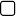 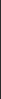 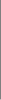 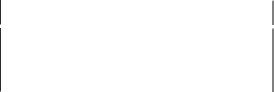 or Section 30(h) of the Investment Company Act of 1940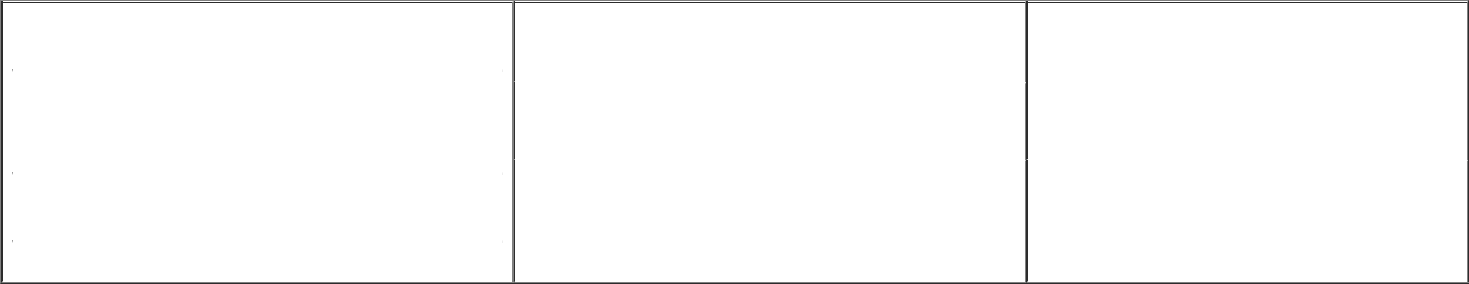 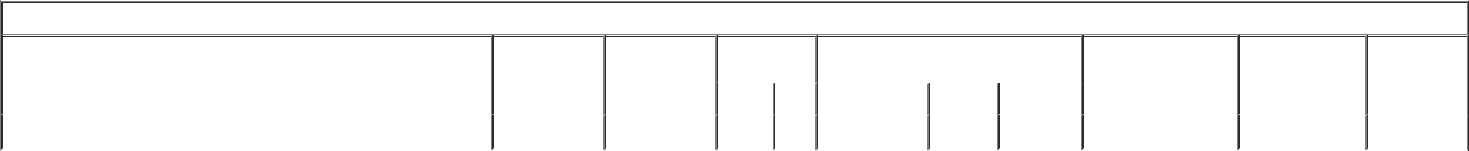 Table I - Non-Derivative Securities Acquired, Disposed of, or Beneficially Owned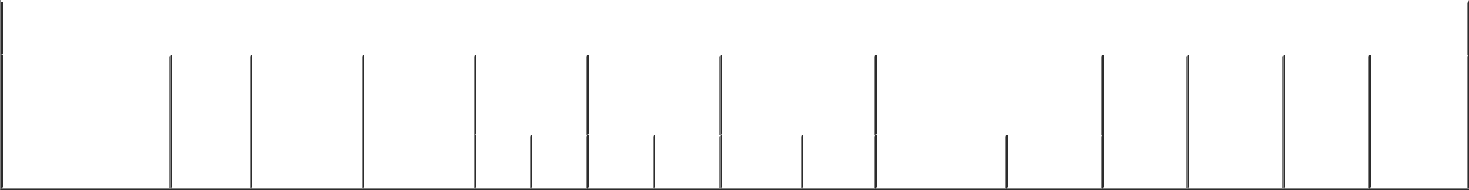 Explanation of Responses:Represents restricted stock units ("RSUs") granted to the Reporting Person under the AGNC Investment Corp. 2016 Equity and Incentive Compensation Plan. The awards were received as a grant for no consideration. The Common Stock underlying the RSUs will vest, subject to certain limitations, on the earlier of (i) April 23, 2021 or (ii) the next annual meeting of stockholders.Includes 1,131 dividend equivalent restricted stock units received on previously granted RSU awards since the Reporting Person's last Form 4 filing.Remarks:Power of AttorneyKnow all by these presents, that the undersigned hereby constitutes and appoints each of Peter Federico, Kenneth L. Pollack, and Kasey Reismaexecute and file Forms 3, 4 and 5 in accordance with Section 16(a) of the Securities Exchange Act of 1934 and the rules thereunder and a Fodo and perform any and all acts for and on behalf of the undersigned which may be necessary or desirable to complete and execute any such Fexecute and file Form 144 in accordance with Rule 144 of the Securities Act of 1933, as amended, and the rules thereunder;do and perform any and all acts for and on behalf of the undersigned which may be necessary or desirable to complete and execute any such Fexecute and file Schedules 13D and 13G in accordance with all applicable laws;take any other action of any type whatsoever in connection with the foregoing, which, in the opinion of such attorney-in-fact, may be of be[REMAINDER OF THIS PAGE LEFT INTENTIONALLY BLANK]The undersigned hereby grants to such attorney-in-fact full power and authority to do and perform any and every act and thing whatsoever requIN WITNESS WHEREOF, the undersigned has caused this Power of Attorney to be executed on the date set forth below.SignatureDate /S/Morris Davis7/19/16Signature Page to Power of AttorneyUNITED STATES SECURITIES AND EXCHANGE COMMISSIONWashington, D.C. 20549Washington, D.C. 20549OMB APPROVALOMB APPROVALSTATEMENT OF CHANGES IN BENEFICIAL OWNERSHIPSTATEMENT OF CHANGES IN BENEFICIAL OWNERSHIPOMB Number:3235-0287OMB Number:3235-0287Estimated average burdenFiled pursuant to Section 16(a) of the Securities Exchange Act of 1934hours per response:0.5Filed pursuant to Section 16(a) of the Securities Exchange Act of 1934Filed pursuant to Section 16(a) of the Securities Exchange Act of 19341. Name and Address of Reporting Person*1. Name and Address of Reporting Person*1. Name and Address of Reporting Person*2. Issuer Name and Ticker or Trading Symbol5. Relationship of Reporting Person(s) to IssuerDavis Morris A.AGNC Investment Corp. [ AGNC ](Check all applicable)Davis Morris A.(Check all applicable)Davis Morris A.X    Director10% OwnerX    Director10% OwnerOfficer (give title below)Other (specify below)(Last)(First)(Middle)Officer (give title below)Other (specify below)(Last)(First)(Middle)3. Date of Earliest Transaction (Month/Day/Year)2 BETHESDA METRO CENTER2 BETHESDA METRO CENTER04/23/202004/23/202012TH FLOOR4. If Amendment, Date of Original Filed (Month/Day/Year)6. Individual or Joint/Group Filing (Check Applicable Line)6. Individual or Joint/Group Filing (Check Applicable Line)4. If Amendment, Date of Original Filed (Month/Day/Year)6. Individual or Joint/Group Filing (Check Applicable Line)6. Individual or Joint/Group Filing (Check Applicable Line)(Street)(Street)X    Form filed by One Reporting PersonX    Form filed by One Reporting PersonBETHESDAMD20814Form filed by More than One Reporting PersonForm filed by More than One Reporting Person(City)(State)(Zip)1. Title of Security (Instr. 3)1. Title of Security (Instr. 3)2. Transaction2. Transaction2A. Deemed3. Transaction3. Transaction4. Securities Acquired (A) or Disposed Of4. Securities Acquired (A) or Disposed Of4. Securities Acquired (A) or Disposed Of4. Securities Acquired (A) or Disposed Of5. Amount of Securities5. Amount of Securities5. Amount of Securities6. Ownership Form:6. Ownership Form:7. Nature of7. Nature ofDateExecution Date,Code (Instr. 8)   (D) (Instr. 3, 4 and 5)Code (Instr. 8)   (D) (Instr. 3, 4 and 5)Code (Instr. 8)   (D) (Instr. 3, 4 and 5)Code (Instr. 8)   (D) (Instr. 3, 4 and 5)Code (Instr. 8)   (D) (Instr. 3, 4 and 5)Beneficially OwnedBeneficially OwnedBeneficially OwnedDirect (D) orDirect (D) orIndirectIndirect(Month/Day/Year)(Month/Day/Year)(Month/Day/Year)if anyFollowing ReportedFollowing ReportedFollowing ReportedIndirect (I) (Instr. 4)Indirect (I) (Instr. 4)BeneficialBeneficial(Month/Day/Year)CodeVAmount(A) or (D)PriceTransaction(s) (Instr. 3Transaction(s) (Instr. 3Transaction(s) (Instr. 3OwnershipOwnershipCodeVAmount(A) or (D)Priceand 4)and 4)(Instr. 4)(Instr. 4)Common Stock, par value $0.01 per shareCommon Stock, par value $0.01 per shareCommon Stock, par value $0.01 per share04/23/202004/23/2020A10,11310,113A(1)37,196.946(2)37,196.946(2)37,196.946(2)DTable II - Derivative Securities Acquired, Disposed of, or Beneficially OwnedTable II - Derivative Securities Acquired, Disposed of, or Beneficially OwnedTable II - Derivative Securities Acquired, Disposed of, or Beneficially OwnedTable II - Derivative Securities Acquired, Disposed of, or Beneficially OwnedTable II - Derivative Securities Acquired, Disposed of, or Beneficially OwnedTable II - Derivative Securities Acquired, Disposed of, or Beneficially OwnedTable II - Derivative Securities Acquired, Disposed of, or Beneficially OwnedTable II - Derivative Securities Acquired, Disposed of, or Beneficially OwnedTable II - Derivative Securities Acquired, Disposed of, or Beneficially OwnedTable II - Derivative Securities Acquired, Disposed of, or Beneficially OwnedTable II - Derivative Securities Acquired, Disposed of, or Beneficially Owned(e.g., puts, calls, warrants, options, convertible securities)(e.g., puts, calls, warrants, options, convertible securities)(e.g., puts, calls, warrants, options, convertible securities)(e.g., puts, calls, warrants, options, convertible securities)(e.g., puts, calls, warrants, options, convertible securities)(e.g., puts, calls, warrants, options, convertible securities)(e.g., puts, calls, warrants, options, convertible securities)(e.g., puts, calls, warrants, options, convertible securities)(e.g., puts, calls, warrants, options, convertible securities)1. Title of Derivative2.3. Transaction3A. Deemed4. Transaction4. Transaction5. Number of5. Number of6. Date Exercisable and6. Date Exercisable and6. Date Exercisable and7. Title and Amount of Securities7. Title and Amount of Securities7. Title and Amount of Securities8. Price of9. Number of9. Number of10.11. Nature of11. Nature ofSecurity (Instr. 3)ConversionDateExecution Date,Code (Instr. 8)Code (Instr. 8)Derivative SecuritiesDerivative SecuritiesExpiration DateExpiration DateExpiration DateUnderlying Derivative Security (Instr.   DerivativeUnderlying Derivative Security (Instr.   DerivativeUnderlying Derivative Security (Instr.   DerivativeUnderlying Derivative Security (Instr.   DerivativeUnderlying Derivative Security (Instr.   DerivativederivativederivativeOwnershipIndirectIndirector Exercise(Month/Day/Year)if anyAcquired (A) orAcquired (A) or(Month/Day/Year)(Month/Day/Year)(Month/Day/Year)3 and 4)SecuritySecuritiesSecuritiesForm: DirectBeneficialBeneficialPrice of(Month/Day/Year)Disposed of (D)Disposed of (D)(Instr. 5)BeneficiallyBeneficially(D) orOwnershipOwnershipDerivative(Instr. 3, 4 and 5)(Instr. 3, 4 and 5)OwnedIndirect (I)(Instr. 4)(Instr. 4)SecurityFollowingFollowing(Instr. 4)SecurityFollowingFollowing(Instr. 4)Amount orReportedReportedDateExpirationNumber ofTransaction(s)Transaction(s)CodeV(A)(D)ExercisableExercisableDateTitleShares(Instr. 4)/s/ Kenneth L. Pollack, as Attorney-in-/s/ Kenneth L. Pollack, as Attorney-in-04/27/2020Fact04/27/2020Fact** Signature of Reporting Person** Signature of Reporting Person** Signature of Reporting PersonDateReminder: Report on a separate line for each class of securities beneficially owned directly or indirectly.Reminder: Report on a separate line for each class of securities beneficially owned directly or indirectly.Reminder: Report on a separate line for each class of securities beneficially owned directly or indirectly.Reminder: Report on a separate line for each class of securities beneficially owned directly or indirectly.* If the form is filed by more than one reporting person, see Instruction 4 (b)(v).* If the form is filed by more than one reporting person, see Instruction 4 (b)(v).* If the form is filed by more than one reporting person, see Instruction 4 (b)(v).* If the form is filed by more than one reporting person, see Instruction 4 (b)(v).** Intentional misstatements or omissions of facts constitute Federal Criminal Violations See 18 U.S.C. 1001 and 15 U.S.C. 78ff(a).** Intentional misstatements or omissions of facts constitute Federal Criminal Violations See 18 U.S.C. 1001 and 15 U.S.C. 78ff(a).** Intentional misstatements or omissions of facts constitute Federal Criminal Violations See 18 U.S.C. 1001 and 15 U.S.C. 78ff(a).** Intentional misstatements or omissions of facts constitute Federal Criminal Violations See 18 U.S.C. 1001 and 15 U.S.C. 78ff(a).Note: File three copies of this Form, one of which must be manually signed. If space is insufficient, see Instruction 6 for procedure.Note: File three copies of this Form, one of which must be manually signed. If space is insufficient, see Instruction 6 for procedure.Note: File three copies of this Form, one of which must be manually signed. If space is insufficient, see Instruction 6 for procedure.Note: File three copies of this Form, one of which must be manually signed. If space is insufficient, see Instruction 6 for procedure.Persons who respond to the collection of information contained in this form are not required to respond unless the form displays a currently valid OMB Number.Persons who respond to the collection of information contained in this form are not required to respond unless the form displays a currently valid OMB Number.Persons who respond to the collection of information contained in this form are not required to respond unless the form displays a currently valid OMB Number.Persons who respond to the collection of information contained in this form are not required to respond unless the form displays a currently valid OMB Number.